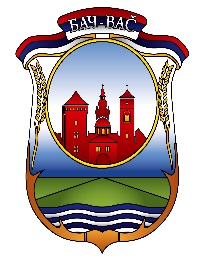 РЕПУБЛИКА СРБИЈААУТОНОМНА ПОКРАЈИНА ВОЈВОДИНАОПШТИНА БАЧОпштинска управа БачОдељење за урбанизам, заштиту животне средине, имовинско правне и комунално стамбене пословеЗАХТЕВ ЗА ПОТВРЂИВАЊЕ ИСПУЊЕНОСТИ УСЛОВА У ПОГЛЕДУ ЖИВОТНЕ СРЕДИНЕ ОБЈЕКТА У КОМЕ СЕ ОБАВЉА ЕНЕРГЕТСКА ДЕЛАТНОСТ	На основу члана 22. Закона о енергетици („Службени гласник РС“ број 145/14) и Закона о заштити животне средине („Службени гласник РС“ број 135/04, 36/09 - др. закон, 72/09 - др. закон, 43/11- одлука УС и 14/16) подносим захтев за потврђивање испуњености услова у погледу животне средине објекта у коме се обавља енергетска делатност ПРОЈЕКТА_______________________________________________________________________________________________________________________________________________  на катастарској парцели бр. _____________ К.О. _______________________ , на територији града/општине ______________________________ , носиоца пројекта ________________________________________________________________________________________________________________________________________________________Уз захтев достављам:Упознат/а сам са одредбом члана 103. став 3. Закона о општем управном поступку („Службени гласник РС“, бр. 18/2016), којом је прописано да у поступку који се покреће по захтеву странке орган може да врши увид, прибавља и обрађује личне податке о чињеницама о којима се води службена евиденција када је то неопходно за одлучивање, осим ако странка изричито изјави да ће те податке прибавити сама. Ако странка у року не поднесе личне податке неопходне за одлучивање органа, захтев за покретање поступка ће се сматрати неуредним.Таксе/накнаде:	Републичка административна такса у износу од 30.870,00 динара (за Тар. бр. 140) Тарифе републичких административних такси и накнада  се уплаћује на текући рачун број 840-742221843-57, корисник Буџет Републике Србије, позив на број 97 КБ 68 – 204 (шифра града/општине), сврха дознаке „републичка административна такса“ .РБДокументаФорма документа1 Доказ о уплати републичке административне таксеОригинал/оверена копијаОЗНАЧИТЕ ЗНАКОМ X У ПОЉИМА ИСПОДОЗНАЧИТЕ ЗНАКОМ X У ПОЉИМА ИСПОДРБПодаци из документаСагласан сам да податке прибави органДостављам сам1.Опционо/решење о давању сагласности на студију о процени утицаја/решење да није потребна процена утицајаУ________________________________, __________________________ годинеИме и презиме/пословно име подносиоца захтеваЈМБГ/ПИБ и МБАдреса/седиштеКонтакт телефонПотпис